  NFBMD, Maryland  PARENTS OF BLIND CHILDREN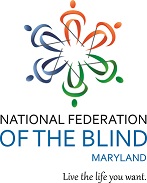 SAVE THE DATE MAY 9, 2015MDPOBC and BISM * 410-235-3073* http://mdpobc.org *presents5th- Be OK With BlindnessA Seminar for Parents, Siblings and Teachers of BVI Children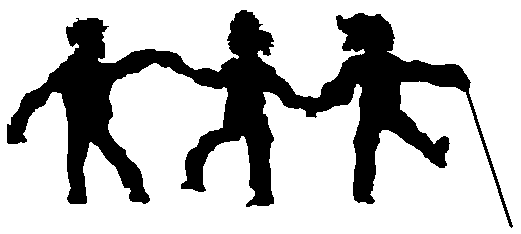 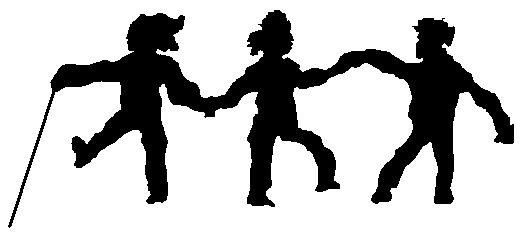 SATURDAY, May 9, 20158:30 AM to 4:00 PMBlind Industries and Services of Maryland** 3345 Washington Blvd Baltimore, MD  21541* REGISTRATION Open Now:Continental breakfast, lunch, child care, and siblings programs all included!Join us for a day of inspiration and information.  Learn, share, meet new families and blind/VI adults.  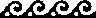 PROGRAM HIGHLIGHTSParticipate with your child to learn the ABC’s of independent living. Hands on Cooking, cleaning and more; all taught by blind adult role models! Ask questions; get answers; obtain skills! ANOTHER FUN, INFORMATIVE HANDS ON SEMINAR FOR THE ENTIRE FAMILY & TEACHERSFor more info, contact Melissa Riccobono, MDPOBC Pres., at 410-235-3073 or mdpobc@nfbmd.orgPlease feel free to photocopy this form to share with other families & teachers.Registration:  5th Annual “Be OK With Blindness” SeminarMail to: MDPOBC; 1026 East 36th Street; Baltimore, MD 21218Parent/Guardian Name/s _______________________________________________________________________ 	  Address ________________________________________________________________      City _______________________________	State ____  Zip ________  Phone (        )_______________Email _____________________Name of blind/VI child/ren _____________________ Date of birth __________________Name of sighted child/ren _______________________Date of birth __________________Will child/ren need child care 6 and under? ____   Age/s ______        Total # attending _____                                          		(Please note, all children over six will participate with their parent(s) in workshops. Children 3-6 may participate in some or all workshops if appropriate. Child care will be available all day if children 3-6 need a break from workshops.)___ I cannot attend Seminar, but please put me on the MDPOBC mailing list.